 Kombo: 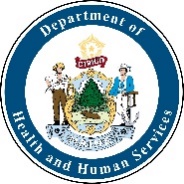  Kombo: Mokolo ya Mbotama:  Mokolo ya Mbotama:  Mbuala:  Mbuala:  Langue osepelaka koloba:Langue osepelaka koloba:Langue osepelaka koloba:Langue osepelaka koloba:Azali na assurance santé?  Boye      TeSoki boye:     ya Leta    ya Privée 	Azali na assurance santé?  Boye      TeSoki boye:     ya Leta    ya Privée 	Bo moto:  Mobali  Mwasi  Nyoso mibale te/XBabongola Sepeli koloba te  Mosusu _______________Bo moto:  Mobali  Mwasi  Nyoso mibale te/XBabongola Sepeli koloba te  Mosusu _______________Bo moto:  Mobali  Mwasi  Nyoso mibale te/XBabongola Sepeli koloba te  Mosusu _______________Bo moto:  Mobali  Mwasi  Nyoso mibale te/XBabongola Sepeli koloba te  Mosusu _______________Bo moto:  Mobali  Mwasi  Nyoso mibale te/XBabongola Sepeli koloba te  Mosusu _______________Bo moto:  Mobali  Mwasi  Nyoso mibale te/XBabongola Sepeli koloba te  Mosusu _______________Bo moto:  Mobali  Mwasi  Nyoso mibale te/XBabongola Sepeli koloba te  Mosusu _______________Bo moto:  Mobali  Mwasi  Nyoso mibale te/XBabongola Sepeli koloba te  Mosusu _______________Loposo:Indien ya Amerique to Obotama na AlaskaYa mboka Asie  Nabotama na Hawaii to Bamboka misusu ya EsangaLoposo:Indien ya Amerique to Obotama na AlaskaYa mboka Asie  Nabotama na Hawaii to Bamboka misusu ya EsangaLoposo:Indien ya Amerique to Obotama na AlaskaYa mboka Asie  Nabotama na Hawaii to Bamboka misusu ya EsangaMoyindo to Moyind ya AmeriqueMondele Loposo MosusuMoyindo to Moyind ya AmeriqueMondele Loposo MosusuEkolo:  Hispanique/Latino  Hispanique te/Latino teEkolo:  Hispanique/Latino  Hispanique te/Latino teEkolo:  Hispanique/Latino  Hispanique te/Latino teEkolo:  Hispanique/Latino  Hispanique te/Latino teEkolo:  Hispanique/Latino  Hispanique te/Latino teAdresse esika ofandi:Adresse esika ofandi:Ville to engumba/Code Postal:  Ville to engumba/Code Postal:  téléphone:  téléphone:  téléphone:  téléphone:  téléphone:  téléphone:  Koyanola mituna pona moto bakomi kombo na likolo.Koyanola mituna pona moto bakomi kombo na likolo.Koyanola mituna pona moto bakomi kombo na likolo.Koyanola mituna pona moto bakomi kombo na likolo.Koyanola mituna pona moto bakomi kombo na likolo.Koyanola mituna pona moto bakomi kombo na likolo.BoyeTeOsi ozwi dose oyo ya mangwele ya COVID-19? Soki boye, bakoki kesenga mokanda.Osi ozwi dose oyo ya mangwele ya COVID-19? Soki boye, bakoki kesenga mokanda.Osi ozwi dose oyo ya mangwele ya COVID-19? Soki boye, bakoki kesenga mokanda.Osi ozwi dose oyo ya mangwele ya COVID-19? Soki boye, bakoki kesenga mokanda.Osi ozwi dose oyo ya mangwele ya COVID-19? Soki boye, bakoki kesenga mokanda.Osi ozwi dose oyo ya mangwele ya COVID-19? Soki boye, bakoki kesenga mokanda.Namikolo 10 eleki, ozalaki, na fièvre, kolenga, kokosola, na pema mokúsé, kopema na pasi, koyoka belembu, koyoka misisa to nzoto pasi, na motó pasi, obungisa posa na munoko to ozali koyoka nsolo lisusu te, pasi na mongongo, zolo kokangama to miyoyo, posa kosanza, kosanza, to libumu koleka?Namikolo 10 eleki, ozalaki, na fièvre, kolenga, kokosola, na pema mokúsé, kopema na pasi, koyoka belembu, koyoka misisa to nzoto pasi, na motó pasi, obungisa posa na munoko to ozali koyoka nsolo lisusu te, pasi na mongongo, zolo kokangama to miyoyo, posa kosanza, kosanza, to libumu koleka?Namikolo 10 eleki, ozalaki, na fièvre, kolenga, kokosola, na pema mokúsé, kopema na pasi, koyoka belembu, koyoka misisa to nzoto pasi, na motó pasi, obungisa posa na munoko to ozali koyoka nsolo lisusu te, pasi na mongongo, zolo kokangama to miyoyo, posa kosanza, kosanza, to libumu koleka?Namikolo 10 eleki, ozalaki, na fièvre, kolenga, kokosola, na pema mokúsé, kopema na pasi, koyoka belembu, koyoka misisa to nzoto pasi, na motó pasi, obungisa posa na munoko to ozali koyoka nsolo lisusu te, pasi na mongongo, zolo kokangama to miyoyo, posa kosanza, kosanza, to libumu koleka?Namikolo 10 eleki, ozalaki, na fièvre, kolenga, kokosola, na pema mokúsé, kopema na pasi, koyoka belembu, koyoka misisa to nzoto pasi, na motó pasi, obungisa posa na munoko to ozali koyoka nsolo lisusu te, pasi na mongongo, zolo kokangama to miyoyo, posa kosanza, kosanza, to libumu koleka?Namikolo 10 eleki, ozalaki, na fièvre, kolenga, kokosola, na pema mokúsé, kopema na pasi, koyoka belembu, koyoka misisa to nzoto pasi, na motó pasi, obungisa posa na munoko to ozali koyoka nsolo lisusu te, pasi na mongongo, zolo kokangama to miyoyo, posa kosanza, kosanza, to libumu koleka?Basi bayebisi yo omibatama to komikangama na kati ya ndako na tango oyo?Basi bayebisi yo omibatama to komikangama na kati ya ndako na tango oyo?Basi bayebisi yo omibatama to komikangama na kati ya ndako na tango oyo?Basi bayebisi yo omibatama to komikangama na kati ya ndako na tango oyo?Basi bayebisi yo omibatama to komikangama na kati ya ndako na tango oyo?Basi bayebisi yo omibatama to komikangama na kati ya ndako na tango oyo?Ozali moto oyo abelaka mwa moke to pe makasi na tango virus ekoti yo?Ozali moto oyo abelaka mwa moke to pe makasi na tango virus ekoti yo?Ozali moto oyo abelaka mwa moke to pe makasi na tango virus ekoti yo?Ozali moto oyo abelaka mwa moke to pe makasi na tango virus ekoti yo?Ozali moto oyo abelaka mwa moke to pe makasi na tango virus ekoti yo?Ozali moto oyo abelaka mwa moke to pe makasi na tango virus ekoti yo?Nzoto esi esala yo mabe (e.g, kobela anaphylaxie)? Ndakisa oyo koyoka nzoto mabe na sima ya kozwa traitement ya kisi oyo epinephrine to EpiPen, to pe oyo esengelaki okende na hospital.Nzoto esi esala yo mabe (e.g, kobela anaphylaxie)? Ndakisa oyo koyoka nzoto mabe na sima ya kozwa traitement ya kisi oyo epinephrine to EpiPen, to pe oyo esengelaki okende na hospital.Nzoto esi esala yo mabe (e.g, kobela anaphylaxie)? Ndakisa oyo koyoka nzoto mabe na sima ya kozwa traitement ya kisi oyo epinephrine to EpiPen, to pe oyo esengelaki okende na hospital.Nzoto esi esala yo mabe (e.g, kobela anaphylaxie)? Ndakisa oyo koyoka nzoto mabe na sima ya kozwa traitement ya kisi oyo epinephrine to EpiPen, to pe oyo esengelaki okende na hospital.Nzoto esi esala yo mabe (e.g, kobela anaphylaxie)? Ndakisa oyo koyoka nzoto mabe na sima ya kozwa traitement ya kisi oyo epinephrine to EpiPen, to pe oyo esengelaki okende na hospital.Nzoto esi esala yo mabe (e.g, kobela anaphylaxie)? Ndakisa oyo koyoka nzoto mabe na sima ya kozwa traitement ya kisi oyo epinephrine to EpiPen, to pe oyo esengelaki okende na hospital.Nzoto esi esalaka you mabe (allergie) na mbala ya liboso oyo ozwaka mangwele oyo ya COVID-19? Ndakisa, mposo ya nzoto emonani lokola basopi mayi ya moto, kovimbana, or kopema na makelele na sima bangonga 4 na tango osili kozwa vaccin?Nzoto esi esalaka you mabe (allergie) na mbala ya liboso oyo ozwaka mangwele oyo ya COVID-19? Ndakisa, mposo ya nzoto emonani lokola basopi mayi ya moto, kovimbana, or kopema na makelele na sima bangonga 4 na tango osili kozwa vaccin?Nzoto esi esalaka you mabe (allergie) na mbala ya liboso oyo ozwaka mangwele oyo ya COVID-19? Ndakisa, mposo ya nzoto emonani lokola basopi mayi ya moto, kovimbana, or kopema na makelele na sima bangonga 4 na tango osili kozwa vaccin?Nzoto esi esalaka you mabe (allergie) na mbala ya liboso oyo ozwaka mangwele oyo ya COVID-19? Ndakisa, mposo ya nzoto emonani lokola basopi mayi ya moto, kovimbana, or kopema na makelele na sima bangonga 4 na tango osili kozwa vaccin?Nzoto esi esalaka you mabe (allergie) na mbala ya liboso oyo ozwaka mangwele oyo ya COVID-19? Ndakisa, mposo ya nzoto emonani lokola basopi mayi ya moto, kovimbana, or kopema na makelele na sima bangonga 4 na tango osili kozwa vaccin?Nzoto esi esalaka you mabe (allergie) na mbala ya liboso oyo ozwaka mangwele oyo ya COVID-19? Ndakisa, mposo ya nzoto emonani lokola basopi mayi ya moto, kovimbana, or kopema na makelele na sima bangonga 4 na tango osili kozwa vaccin?Osi obela t ozalaka na malady ya motema babengi myocardite to pe péricardite?Osi obela t ozalaka na malady ya motema babengi myocardite to pe péricardite?Osi obela t ozalaka na malady ya motema babengi myocardite to pe péricardite?Osi obela t ozalaka na malady ya motema babengi myocardite to pe péricardite?Osi obela t ozalaka na malady ya motema babengi myocardite to pe péricardite?Osi obela t ozalaka na malady ya motema babengi myocardite to pe péricardite?Osi ozwi lisalisi pona tango moke na nzela ya thérapie ya anticorps pona tango moke na mikolo 90 oyo eleki?Osi ozwi lisalisi pona tango moke na nzela ya thérapie ya anticorps pona tango moke na mikolo 90 oyo eleki?Osi ozwi lisalisi pona tango moke na nzela ya thérapie ya anticorps pona tango moke na mikolo 90 oyo eleki?Osi ozwi lisalisi pona tango moke na nzela ya thérapie ya anticorps pona tango moke na mikolo 90 oyo eleki?Osi ozwi lisalisi pona tango moke na nzela ya thérapie ya anticorps pona tango moke na mikolo 90 oyo eleki?Osi ozwi lisalisi pona tango moke na nzela ya thérapie ya anticorps pona tango moke na mikolo 90 oyo eleki?PONA MOTO OYO AKOZWA MANGWELE <MBULA 18, BABATELI, TYA ELEMBO NA OYO ELANDI BOXES  Bamangwele ya mwana na nga ekoki kosalema na tango na zali te.  Bamangwele ya mwana na nga ekoki kosalema kaka na tango na zali.NZELA PO NA KOPESA MANGWELEBapesaki nga mokanda elobeli Kopesa Nzela Soki Esangami, oyo na tangi to pe bayebisi nga na molayi nyoso oyo ezali na mokando oyo, nakangi pe tina na oyo etali bolamu to pe mabe ya vaccin ya COVID-19.Na kangi tina ete bakosala mokanda etali vaccin oyo pe bakobomba yango na esika babombaka makambo etali bamagwele oyo ya Maine, ImmPact.Na kangi tina ete bayebisi nga kofanda esika moko ata ba minutes 15 na sima ya kozwa mangwele.Na pesi nzela bapesa vaccin ya COVID-19 na moto oyo kombo etangami na likolo ya signature betyé na se.X_________________________________________________________Date:______________Signature of guardian of person to be vaccinated or Signature of adult to be vaccinated X_________________________________________________________Date:______________Signature ya molimboliPONA MOTO OYO AKOZWA MANGWELE <MBULA 18, BABATELI, TYA ELEMBO NA OYO ELANDI BOXES  Bamangwele ya mwana na nga ekoki kosalema na tango na zali te.  Bamangwele ya mwana na nga ekoki kosalema kaka na tango na zali.NZELA PO NA KOPESA MANGWELEBapesaki nga mokanda elobeli Kopesa Nzela Soki Esangami, oyo na tangi to pe bayebisi nga na molayi nyoso oyo ezali na mokando oyo, nakangi pe tina na oyo etali bolamu to pe mabe ya vaccin ya COVID-19.Na kangi tina ete bakosala mokanda etali vaccin oyo pe bakobomba yango na esika babombaka makambo etali bamagwele oyo ya Maine, ImmPact.Na kangi tina ete bayebisi nga kofanda esika moko ata ba minutes 15 na sima ya kozwa mangwele.Na pesi nzela bapesa vaccin ya COVID-19 na moto oyo kombo etangami na likolo ya signature betyé na se.X_________________________________________________________Date:______________Signature of guardian of person to be vaccinated or Signature of adult to be vaccinated X_________________________________________________________Date:______________Signature ya molimboliPONA MOTO OYO AKOZWA MANGWELE <MBULA 18, BABATELI, TYA ELEMBO NA OYO ELANDI BOXES  Bamangwele ya mwana na nga ekoki kosalema na tango na zali te.  Bamangwele ya mwana na nga ekoki kosalema kaka na tango na zali.NZELA PO NA KOPESA MANGWELEBapesaki nga mokanda elobeli Kopesa Nzela Soki Esangami, oyo na tangi to pe bayebisi nga na molayi nyoso oyo ezali na mokando oyo, nakangi pe tina na oyo etali bolamu to pe mabe ya vaccin ya COVID-19.Na kangi tina ete bakosala mokanda etali vaccin oyo pe bakobomba yango na esika babombaka makambo etali bamagwele oyo ya Maine, ImmPact.Na kangi tina ete bayebisi nga kofanda esika moko ata ba minutes 15 na sima ya kozwa mangwele.Na pesi nzela bapesa vaccin ya COVID-19 na moto oyo kombo etangami na likolo ya signature betyé na se.X_________________________________________________________Date:______________Signature of guardian of person to be vaccinated or Signature of adult to be vaccinated X_________________________________________________________Date:______________Signature ya molimboliPONA MOTO OYO AKOZWA MANGWELE <MBULA 18, BABATELI, TYA ELEMBO NA OYO ELANDI BOXES  Bamangwele ya mwana na nga ekoki kosalema na tango na zali te.  Bamangwele ya mwana na nga ekoki kosalema kaka na tango na zali.NZELA PO NA KOPESA MANGWELEBapesaki nga mokanda elobeli Kopesa Nzela Soki Esangami, oyo na tangi to pe bayebisi nga na molayi nyoso oyo ezali na mokando oyo, nakangi pe tina na oyo etali bolamu to pe mabe ya vaccin ya COVID-19.Na kangi tina ete bakosala mokanda etali vaccin oyo pe bakobomba yango na esika babombaka makambo etali bamagwele oyo ya Maine, ImmPact.Na kangi tina ete bayebisi nga kofanda esika moko ata ba minutes 15 na sima ya kozwa mangwele.Na pesi nzela bapesa vaccin ya COVID-19 na moto oyo kombo etangami na likolo ya signature betyé na se.X_________________________________________________________Date:______________Signature of guardian of person to be vaccinated or Signature of adult to be vaccinated X_________________________________________________________Date:______________Signature ya molimboliPONA MOTO OYO AKOZWA MANGWELE <MBULA 18, BABATELI, TYA ELEMBO NA OYO ELANDI BOXES  Bamangwele ya mwana na nga ekoki kosalema na tango na zali te.  Bamangwele ya mwana na nga ekoki kosalema kaka na tango na zali.NZELA PO NA KOPESA MANGWELEBapesaki nga mokanda elobeli Kopesa Nzela Soki Esangami, oyo na tangi to pe bayebisi nga na molayi nyoso oyo ezali na mokando oyo, nakangi pe tina na oyo etali bolamu to pe mabe ya vaccin ya COVID-19.Na kangi tina ete bakosala mokanda etali vaccin oyo pe bakobomba yango na esika babombaka makambo etali bamagwele oyo ya Maine, ImmPact.Na kangi tina ete bayebisi nga kofanda esika moko ata ba minutes 15 na sima ya kozwa mangwele.Na pesi nzela bapesa vaccin ya COVID-19 na moto oyo kombo etangami na likolo ya signature betyé na se.X_________________________________________________________Date:______________Signature of guardian of person to be vaccinated or Signature of adult to be vaccinated X_________________________________________________________Date:______________Signature ya molimboliPONA MOTO OYO AKOZWA MANGWELE <MBULA 18, BABATELI, TYA ELEMBO NA OYO ELANDI BOXES  Bamangwele ya mwana na nga ekoki kosalema na tango na zali te.  Bamangwele ya mwana na nga ekoki kosalema kaka na tango na zali.NZELA PO NA KOPESA MANGWELEBapesaki nga mokanda elobeli Kopesa Nzela Soki Esangami, oyo na tangi to pe bayebisi nga na molayi nyoso oyo ezali na mokando oyo, nakangi pe tina na oyo etali bolamu to pe mabe ya vaccin ya COVID-19.Na kangi tina ete bakosala mokanda etali vaccin oyo pe bakobomba yango na esika babombaka makambo etali bamagwele oyo ya Maine, ImmPact.Na kangi tina ete bayebisi nga kofanda esika moko ata ba minutes 15 na sima ya kozwa mangwele.Na pesi nzela bapesa vaccin ya COVID-19 na moto oyo kombo etangami na likolo ya signature betyé na se.X_________________________________________________________Date:______________Signature of guardian of person to be vaccinated or Signature of adult to be vaccinated X_________________________________________________________Date:______________Signature ya molimboliPONA MOTO OYO AKOZWA MANGWELE <MBULA 18, BABATELI, TYA ELEMBO NA OYO ELANDI BOXES  Bamangwele ya mwana na nga ekoki kosalema na tango na zali te.  Bamangwele ya mwana na nga ekoki kosalema kaka na tango na zali.NZELA PO NA KOPESA MANGWELEBapesaki nga mokanda elobeli Kopesa Nzela Soki Esangami, oyo na tangi to pe bayebisi nga na molayi nyoso oyo ezali na mokando oyo, nakangi pe tina na oyo etali bolamu to pe mabe ya vaccin ya COVID-19.Na kangi tina ete bakosala mokanda etali vaccin oyo pe bakobomba yango na esika babombaka makambo etali bamagwele oyo ya Maine, ImmPact.Na kangi tina ete bayebisi nga kofanda esika moko ata ba minutes 15 na sima ya kozwa mangwele.Na pesi nzela bapesa vaccin ya COVID-19 na moto oyo kombo etangami na likolo ya signature betyé na se.X_________________________________________________________Date:______________Signature of guardian of person to be vaccinated or Signature of adult to be vaccinated X_________________________________________________________Date:______________Signature ya molimboliPONA MOTO OYO AKOZWA MANGWELE <MBULA 18, BABATELI, TYA ELEMBO NA OYO ELANDI BOXES  Bamangwele ya mwana na nga ekoki kosalema na tango na zali te.  Bamangwele ya mwana na nga ekoki kosalema kaka na tango na zali.NZELA PO NA KOPESA MANGWELEBapesaki nga mokanda elobeli Kopesa Nzela Soki Esangami, oyo na tangi to pe bayebisi nga na molayi nyoso oyo ezali na mokando oyo, nakangi pe tina na oyo etali bolamu to pe mabe ya vaccin ya COVID-19.Na kangi tina ete bakosala mokanda etali vaccin oyo pe bakobomba yango na esika babombaka makambo etali bamagwele oyo ya Maine, ImmPact.Na kangi tina ete bayebisi nga kofanda esika moko ata ba minutes 15 na sima ya kozwa mangwele.Na pesi nzela bapesa vaccin ya COVID-19 na moto oyo kombo etangami na likolo ya signature betyé na se.X_________________________________________________________Date:______________Signature of guardian of person to be vaccinated or Signature of adult to be vaccinated X_________________________________________________________Date:______________Signature ya molimboliKAKA PONA BASALI YA ESIKA:KAKA PONA BASALI YA ESIKA:KAKA PONA BASALI YA ESIKA:KAKA PONA BASALI YA ESIKA:KAKA PONA BASALI YA ESIKA:KAKA PONA BASALI YA ESIKA:KAKA PONA BASALI YA ESIKA:KAKA PONA BASALI YA ESIKA:KAKA PONA BASALI YA ESIKA:KAKA PONA BASALI YA ESIKA:Dose Date bapesaki Dose Kombo ya Mosali MangweleMotango yaMangweleMotanga ya Dose Signature pe Mosala ya Mopesi MangweleSignature pe Mosala ya Mopesi MangweleEsika ya tonga -DeltoidNzelaEUA dateDose 1___/___/___Dose 2___/___/___Dose 3___/___/___/     /Loboko ya Mwasi MobaliIMDose 1___/___/___Dose 2___/___/___Dose 3___/___/___Carte ya Mangwele Basili Kosala COVID-19:     B        TCarte ya Mangwele Basili Kosala COVID-19:     B        TCarte ya Mangwele Basili Kosala COVID-19:     B        TCarte ya Mangwele Basili Kosala COVID-19:     B        TCarte ya Mangwele Basili Kosala COVID-19:     B        TTempérature: Température: Température: Température: 